基本信息基本信息 更新时间：2024-03-19 17:07  更新时间：2024-03-19 17:07  更新时间：2024-03-19 17:07  更新时间：2024-03-19 17:07 姓    名姓    名王麟绛珠王麟绛珠年    龄23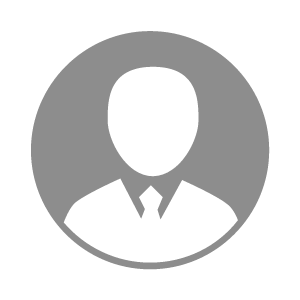 电    话电    话下载后可见下载后可见毕业院校安徽农业大学邮    箱邮    箱下载后可见下载后可见学    历本科住    址住    址四川省遂宁市四川省遂宁市期望月薪4000-5000求职意向求职意向动物疾病诊治,质检员,宠物医生助理动物疾病诊治,质检员,宠物医生助理动物疾病诊治,质检员,宠物医生助理动物疾病诊治,质检员,宠物医生助理期望地区期望地区四川省|安徽省/合肥市四川省|安徽省/合肥市四川省|安徽省/合肥市四川省|安徽省/合肥市教育经历教育经历就读学校：安徽农业大学 就读学校：安徽农业大学 就读学校：安徽农业大学 就读学校：安徽农业大学 就读学校：安徽农业大学 就读学校：安徽农业大学 就读学校：安徽农业大学 工作经历工作经历工作时间：2023-06-13-2023-08-05 工作时间：2023-06-13-2023-08-05 工作时间：2023-06-13-2023-08-05 工作时间：2023-06-13-2023-08-05 工作时间：2023-06-13-2023-08-05 工作时间：2023-06-13-2023-08-05 工作时间：2023-06-13-2023-08-05 自我评价自我评价•个人技能：具备一定理论基础，有科研经验，掌握实验室基础操作和常用生物信息技术检索网站的使用；有医院实习经验，熟悉日常医疗流程；熟练使用常用办公软件包括 Word，Excel，PPT
•个人性格：工作认真，细心谨慎，有责任感，具有团队合作精神；能吃苦，愿意多学习提升自我技术•个人技能：具备一定理论基础，有科研经验，掌握实验室基础操作和常用生物信息技术检索网站的使用；有医院实习经验，熟悉日常医疗流程；熟练使用常用办公软件包括 Word，Excel，PPT
•个人性格：工作认真，细心谨慎，有责任感，具有团队合作精神；能吃苦，愿意多学习提升自我技术•个人技能：具备一定理论基础，有科研经验，掌握实验室基础操作和常用生物信息技术检索网站的使用；有医院实习经验，熟悉日常医疗流程；熟练使用常用办公软件包括 Word，Excel，PPT
•个人性格：工作认真，细心谨慎，有责任感，具有团队合作精神；能吃苦，愿意多学习提升自我技术•个人技能：具备一定理论基础，有科研经验，掌握实验室基础操作和常用生物信息技术检索网站的使用；有医院实习经验，熟悉日常医疗流程；熟练使用常用办公软件包括 Word，Excel，PPT
•个人性格：工作认真，细心谨慎，有责任感，具有团队合作精神；能吃苦，愿意多学习提升自我技术•个人技能：具备一定理论基础，有科研经验，掌握实验室基础操作和常用生物信息技术检索网站的使用；有医院实习经验，熟悉日常医疗流程；熟练使用常用办公软件包括 Word，Excel，PPT
•个人性格：工作认真，细心谨慎，有责任感，具有团队合作精神；能吃苦，愿意多学习提升自我技术•个人技能：具备一定理论基础，有科研经验，掌握实验室基础操作和常用生物信息技术检索网站的使用；有医院实习经验，熟悉日常医疗流程；熟练使用常用办公软件包括 Word，Excel，PPT
•个人性格：工作认真，细心谨慎，有责任感，具有团队合作精神；能吃苦，愿意多学习提升自我技术•个人技能：具备一定理论基础，有科研经验，掌握实验室基础操作和常用生物信息技术检索网站的使用；有医院实习经验，熟悉日常医疗流程；熟练使用常用办公软件包括 Word，Excel，PPT
•个人性格：工作认真，细心谨慎，有责任感，具有团队合作精神；能吃苦，愿意多学习提升自我技术其他特长其他特长